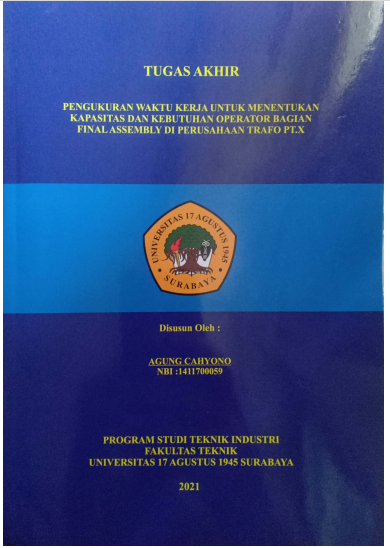 TUGAS AKHIR 
PENGUKURAN WAKTU KERJA UNTUK MENENTUKAN KAPASITAS DAN KEBUTUHAN OPERATOR BAGIAN FINAL ASSEMBLY DI PERUSAHAAN TRAFO PT. X 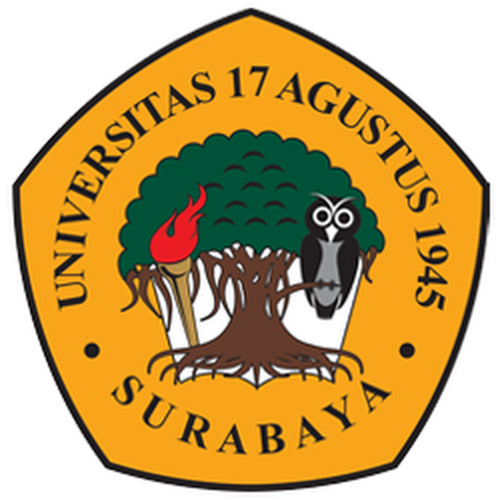 Disusun oleh :AGUNG CAHYONO1411700059PROGRAM STUDI TEKNIK INDUSTRIFAKULTAS TEKNIKUNIVERSITAS 17 AGUSTUS 1945 SURABAYATAHUN 2021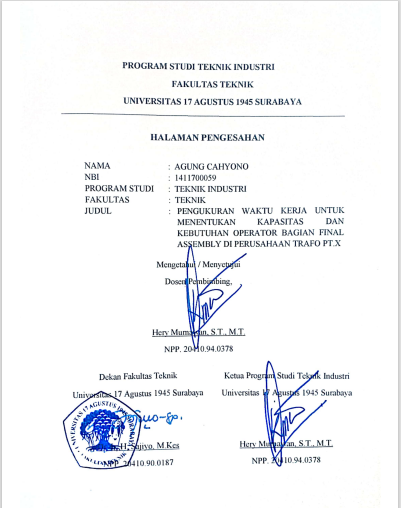 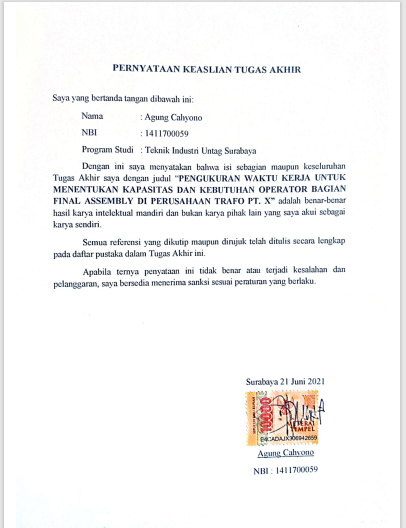 KATA PENGANTARPuji syukur penulis panjatkan kepada Tuhan Yang Maha Esa, atas segala rahmat yang senantiasa dilimpahkan sehingga penulis dapat menyelesaikan Laporan Tugas Akhir yang berjudul “PENGUKURAN WAKTU KERJA UNTUK MENENTUKAN KAPASITAS DAN KEBUTUHAN OPERATOR BAGIAN FINAL ASSEMBLY DI PERUSAHAAN TRAFO PT. X”. Tugas Akhir ini merupakan salah satu syarat akademik yang harus terpenuhi oleh mahasiswa untuk mendapatkan gelar Sarjana (S1) di Fakultas Teknik, Program Studi Teknik Industri Universitas 17 Agustus 1945 Surabaya.  Dengan penuh kerendahan hati, penulis mengucapkan terima kasih kepada pihak - pihak yang secara langsung maupun tidak langsung membantu dalam proses tersusunnya laporan tugas akhir ini. Ucapan terima kasih penulis tujukan pada : Bapak Dr. Ir. H. Sajiyo, M.Kes. selaku Dekan Fakultas Teknik Universitas 17 Agustus 1945 Surabaya. Bapak Hery Murnawan, S.T., M.T. selaku Kaprodi Teknik Industri, Fakultas Teknik, Universitas 17 Agustus 1945 Surabaya dan selaku Dosen Pembimbing Tugas Akhir yang telah memberikan bimbingan dan pengarahan sehingga Tugas Akhir ini dapat terselesaikan.Bapak Hendi selaku Kepala Bagian Produksi di PT. X atas kesempatannya kepada penulis untuk melakukan penelitian Tugas Akhir. Seluruh Operator assembly dibagian final assembly PT. X yang telah bersedia untuk dijadikan subjek penelitian Tugas Akhir ini.  Penulis menyadari bahwa penyusunan Laporan Tugas Akhir ini masih jauh dari kesempurnaan. Oleh karena itu penulis dengan rendah hati menanti saran dan kritik dari pembaca untuk laporan ini. Semoga Laporan Tugas Akhir ini dapat bermanfaat dan berguna bagi siapa saja yang membacanya. Surabaya, Juni 2021 PenulisABSTRAKBagian Final assembly merupakan bagian terakhir dalam line proses produksi yang ada di PT. X, dimana semua komponen dari trafo dirangkai dalam proses ini secara manual sehingga jumlah operator assembly menjadi salah satu faktor penting dalam penentuan kapasitas untuk memenuhi rencana produksi yang sudah ditetapkan. Namun bagian assembly memiliki kendala dalam memenuhi jumlah permintaan. Penyebab utama keterlambatan ini karena pengurangan jumlah operator assembly ketika jumlah permintaan menurun tetapi tidak ada penyesuaian lagi ketika jumlah permintaan mulai meningkat. Dalam penelitian ini akan dilakukan pengukuran waktu kerja yang dibutuhkan untuk menyelesaikan proses assembly perunit trafo. Pengukuran ini menggunakan pengukuran langsung dengan metode Stopwatch Time Study dengan memperhitungkan rating performance westinghouse system dan faktor kelonggaran menggunakan tabel ILO. Kemudian dari hasil waktu pengukuran akan diketahui waktu standar dan kapasitas dan selanjutnya akan ditentukan solusi perbaikan diantaranya yaitu: tanpa penambahan operator, penambahan operator dan pemberian insentif kepada operator. Setelah dilakukan penelitian, waktu yang diperlukan untuk menyelesaikan assembly satu unit trafo adalah sebesar 156.7 menit. Sehingga berdasarkan dari data tersebut maka kapasitas assembly dari PT. X adalah sebesar 18 unit trafo perhari. Berdasarkan perhitungan analisa dari solusi perbaikan yang diberikan, maka solusi perbaikan yang paling efektif adalah dengan menambah operator assembly sebanyak 2 orang dengan biaya yang dikeluarkan sebesar Rp 8.600.958,-Kata kunci: waktu standar, pengukuran waktu kerja, kapasitas ABSTRACT

              The Final assembly section is the last part in the production process line at PT. X, where all components of the transformer are assembled in this process manually so that the number of assembly operators becomes one of the important factors in determining the capacity to meet the predetermined production plan. However, the assembly department has problems in meeting the number of requests. The main cause of this delay is the reduction in the number of assembly operators when the number of requests decreases but there is no further adjustment when the number of requests starts to increase. This research will measure the working time required to complete the assembly process per unit transformer. This measurement uses direct measurement using the Stopwatch Time Study method by taking into account the Westinghouse system's performance rating and the allowance factor using the ILO table. Then from the results of the measurement time, the standard time and capacity will be known and further improvement solutions will be determined including: without additional operators, adding operators and providing incentives to operators. After doing the research, the time required to complete the assembly of one transformer unit is 156.7 minutes. So based on these data, the assembly capacity of PT. X is 18 units of transformer per day. Based on the analytical calculations of the repair solutions provided, the most effective repair solution is to add 2 assembly operators with a cost of Rp 8,600,958,-Keywords: standard time, working time measurement, capacity

DAFTAR ISIHALAMAN JUDUL	iHALAMAN PENGESAHAN	iiKATA PENGANTAR	iiiABSTRAK	vABSTRACT	viDAFTAR ISI	viiDAFTAR GAMBAR	xDAFTAR TABEL	xiDAFTAR LAMPIRAN	xiiBAB 1 PENDAHULUAN	11.1 Latar Belakang	11.2 Rumusan Masalah	61.3 Tujuan Penelitian	61.4 Ruang Lingkup	6
1.4.1 Batasan	6
1.4.2 Asumsi	61.5 Manfaat Penelitian	7
BAB 2 TINJAUAN PUSTAKA	92.1 Pengukuran Waktu Kerja	92.2 Pengukuran waktu kerja langsung	10
2.2.1 Stopwatch time study	10
2.2.2 Work Sampling	262.3 Kapasitas	272.4 Penelitian Terdahulu	30
BAB 3 METODOLOGI PENELITIAN	353.1 Tahapan penelitian	35
3.1.1 Tempat dan Waktu Penelitian	35
3.1.2 Pengumpulan Data	35
3.1.3 Pengolahan Data	36
3.1.4 Analisa dan Pembahasan	38
3.1.5 Kesimpulan dan Saran	383.2 Flow Chart Penelitian	383.3 Jadwal Penelitian	41
BAB 4 HASIL DAN PEMBAHASAN	434.1 Tahapan Proses Assembly	43
4.1.1 Data permintaan Produksi	454.2 Pengukuran Waktu Kerja	464.3 Uji Kecukupan Data	504.4 Uji Keseragaman Data	534.5 Penentukan Performance Rating `	604.6 Perhitungan Waktu Normal	644.7 Allowance	664.8 Penentuan kapasitas	694.9 Analisa dan solusi perbaikan	69
BAB 5 PENUTUP	755.1 Kesimpulan	755.2 Saran	75
DAFTAR PUSTAKA	77LAMPIRAN	78BIOGRAFI PENULIS	86DAFTAR GAMBARGambar 1.1 Produk dari PT. X	1Gambar 1.2 Grafik jumlah overtime bagian assembly	3Gambar 3.1 Flow chart penelitian	40Gambar 4.1 Grafik keseragaman data preparation tanki	54Gambar 4.2 Grafik keseragaman data pemasangan bushing HV	55Gambar 4.3 Grafik keseragaman data pemasangan bushing LV	56Gambar 4.4 Grafik keseragaman data pemasangan cover	57Gambar 4.5 Grafik keseragaman data pemasangan aksesoris	58Gambar 4.6 Grafik keseragaman data proses oil top up dan finishing	59DAFTAR TABELTabel 2.1  Tabel Performance Rating dengan sistem Westinghouse	17Tabel 2.2  Nilai Kelonggaran Berdasarkan Rekomendasi  ILO	25Tabel 3.1  Jadwal kegiatan penelitian	41Tabel 4.1  Jumlah permintaan dalam satu periode 	45Tabel 4.2  Data waktu pengamatan elemen kerja Preparation tangki	46Tabel 4.3  Data waktu pengamatan elemen kerja pemasangan bushing HV	47Tabel 4.4  Data waktu pengamtan elemen kerja pemasangan bushing LV	47Tabel 4.5  Data waktu pengamatan elemen kerja pemasangan cover	48Tabel 4.6  Data waktu pengamatan elemen kerja proses pemasangan aksesoris	49Tabel 4.7  Data waktu pengamatan elemen kerja proses oil top up dan finishing	49Tabel 4.8  Tabulasi hasil uji kecukupan data	53Tabel 4.9  Nilai rating factor	64Tabel 4.10  Tabulasi nilai waktu normal	66Tabel 4.11  Nilai allowance pada proses assembly	68Tabel 4.12  Simulasi tanpa penambahan operator	70Tabel 4.13  Biaya overtime untuk kelebihan kapasitas	72DAFTAR LAMPIRANLampiran 1. Lembar persetujuan seminar proposal	79Lampiran 2. Lembar persetujuan seminar siding Tugas Akhir	80Lampiran 3. Lembar bimbingan 1	81Lampiran 4. Lembar bimbingan 2	82Lampiran 5. Lembar bimbingan 3	83Lampiran 6. Lembar revisi setelah sidang	85